        КАРАР                                                            ПОСТАНОВЛЕНИЕ        «01» декабрь    2021 й.                         № 51                               «01» декабря  2021 г.О новогоднем оформлении фасадов и создании праздничной атмосферы для  жителей и гостей сельского поселения Сарайсинский сельсовет муниципального района Стерлибашевский район Республики Башкортостан       В соответствии с указом главы Республики Башкортостан от 16.11.2021 г. № УГ – 660 «О праздновании Нового 2022 года в Республике Башкортостан», постановлением и.о. главы Администрации муниципального района Стерлибашевский район Республики Башкортостан № 403 от 30.11.2021 г., Администрация сельского поселения Сарайсинский сельсовет муниципального района Стерлибашевский район Республики Башкортостан ПОСТАНОВЛЯЕТ:Обеспечить в срок до 3 декабря 2021 года новогоднюю подсветку зданий, жилых домов, входных групп, улиц, общественных пространств, парков и скверов, установку елок на территории сельского поселения Сарайсинский сельсовет муниципального района Стерлибашевский район Республики Башкортостан.Привлечь к участию в работе по праздничному новогоднему оформлению организации всех форм собственности, индивидуальных предпринимателей и население.Контроль за исполнением данного постановления оставляю за собой.Глава сельского поселения                                              Р.М.БайназароваБАШҠОРТОСТАН  РЕСПУБЛИКАҺЫСТӘРЛЕБАШ РАЙОНЫМУНИЦИПАЛЬ РАЙОНЫНЫҢ                                               ҺАРАЙҪА АУЫЛ СОВЕТЫАУЫЛ БИЛӘМӘҺЕХАКИМИӘТЕПарк урамы 5, Йәлембәт ауылы, Стәрлебашрайоны, Башҡортостан Республикаһы, 453185,   тел/факс.(34739) 2-63-40, 2-63-32Е-mail admsaraisa@rambler.ruОКПО 04284075, ОГРН 1020201337837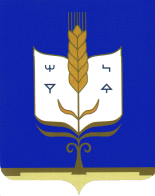 АДМИНИСТРАЦИЯ                                                                                                  СЕЛЬСКОГО ПОСЕЛЕНИЯ                                                                                                                                                                                                                       САРАЙСИНСКИЙ СЕЛЬСОВЕТ                                           МУНИЦИПАЛЬНОГО РАЙОНА                          СТЕРЛИБАШЕВСКИЙ  РАЙОН                               РЕСПУБЛИКИ БАШКОРТОСТАНУл.Парковая ,д.5,  Стерлибашевский район,               с.Елимбетово, Республика Башкортостан,453185,тел/факс (34739) 2-63-40, 2-63-32Е-mail admsaraisa@rambler.ru                       ИНН/КПП 0241000769/024101001                          